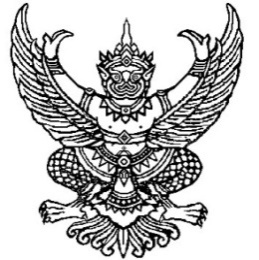 ที่  มท 0816.3/ว 	 กรมส่งเสริมการปกครองท้องถิ่น	    	 ถนนนครราชสีมา เขตดุสิต กทม. 10300  			                            มกราคม  ๒๕67เรื่อง  การจัดกิจกรรมรณรงค์ในสถานศึกษา สัปดาห์ “วันความปลอดภัยของผู้ใช้ถนน”เรียน	ผู้ว่าราชการจังหวัด ทุกจังหวัดสิ่งที่ส่งมาด้วย	 1. สื่อแผ่นพับชุดความรู้การรณรงค์ ป้องกันและลดอุบัติเหตุทางถนน	จำนวน 1 ชุด	 2. แบบรายงานผลการจัดกิจกรรมรณรงค์ สัปดาห์ “วันความปลอดภัยของผู้ใช้ถนน”	จำนวน 1 ชุด		ด้วยคณะรัฐมนตรีได้มีมติ เมื่อวันที่ 17 มกราคม 2566 เห็นชอบกำหนดให้วันที่ 21 มกราคมของทุกปีเป็น “วันความปลอดภัยของผู้ใช้ถนน” โดยมอบหมายให้ศูนย์อำนวยการความปลอดภัยทางถนน บูรณาการการทำงานร่วมกับหน่วยงานที่เกี่ยวข้อง ดำเนินมาตรการ/จัดกิจกรรมต่าง ๆ เนื่องใน “วันความปลอดภัยของผู้ใช้ถนน” (วันที่ 21 มกราคมของทุกปี) เพื่อกระตุ้นให้เกิดจิตสำนึกในด้านความปลอดภัยของผู้ใช้รถใช้ถนนซึ่งจะนำไปสู่การลดอุบัติเหตุทางถนนได้อย่างเป็นรูปธรรมต่อไป		กรมส่งเสริมการปกครองท้องถิ่นพิจารณาแล้วเห็นว่า เพื่อปลูกฝังความรู้ความเข้าใจเกี่ยวกับ
ความปลอดภัยทางถนนที่ถูกต้องให้แก่เด็กและเยาวชน ป้องกันและลดอุบัติเหตุทางถนน ตลอดจนร่วมกันสร้างวัฒนธรรมความปลอดภัยทางถนนอย่างยั่งยืน จึงขอความร่วมมือจังหวัดแจ้งองค์กรปกครองส่วนท้องถิ่นที่จัดการศึกษาและสถานศึกษาในสังกัด (ศูนย์พัฒนาเด็กเล็ก โรงเรียน และวิทยาลัย) พิจารณาดำเนินการ ดังนี้			1. จัดกิจกรรมรณรงค์ในสถานศึกษา สัปดาห์ “วันความปลอดภัยของผู้ใช้ถนน” ระหว่างวันที่ 
15 - 21 มกราคม 2567 เช่นเดียวกับวันสำคัญอื่น ๆ อาทิ วันภาษาไทย วันลอยกระทง วันวิทยาศาสตร์แห่งชาติ วันงดสูบบุหรี่โลก วันต่อต้านยาเสพติด ทั้งนี้ สามารถดาวน์โหลดสื่อแผ่นพับชุดความรู้การรณรงค์ป้องกัน
และลดอุบัติเหตุทางถนนของกรมป้องกันและบรรเทาสาธารณภัย เพื่อเป็นแนวทางประกอบการจัดกิจกรรม	2. รายงานผลการดำเนินการจัดกิจกรรม ให้กรมส่งเสริมการปกครองท้องถิ่นในรูปแบบไฟล์เอกสาร Microsoft Word พร้อมภาพถ่ายประกอบ ผ่านทางไปรษณีย์อิเล็กทรอนิกส์ dla0816.3@gmail.com ภายในวันที่ 15 กุมภาพันธ์ 2567 รายละเอียดปรากฏตาม QR Code ท้ายหนังสือนี้		จึงเรียนมาเพื่อโปรดพิจารณา	ขอแสดงความนับถืออธิบดีกรมส่งเสริมการปกครองท้องถิ่น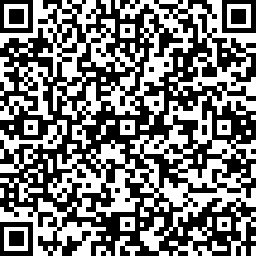 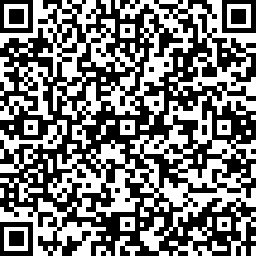 กองส่งเสริมและพัฒนาการจัดการศึกษาท้องถิ่นกลุ่มงานส่งเสริมการจัดการศึกษาท้องถิ่นโทร. ๐-๒๒๔๑-๙๐00 ต่อ 5313 ไปรษณีย์อิเล็กทรอนิกส์ saraban@dla.go.th ผู้ประสานงาน : นางสาวกัลย์สุดา มาเยอะ โทร. 084-6119039